Insertar los siguientes documentos:Oficio de la Junta Académica dirigida al Señor Decano de la Faculta de Ciencias de la Administración con el aval de la aprobación de la pasantía pre profesional.Constancia de aprobación de los tutores (formato unificado)UNIVERSIDAD DEL AZUAYFacultad de Ciencias de la AdministraciónEscuela de Ingeniería de SistemasIngeniería de Sistemas y TelemáticaINFORME DE PASANTIAElaborado porNombres del estudianteEmpresa o institución: Lugar en donde ha realizado la pasantíaPeríodo de realización: fecha inicial y fecha finalAGRADECIMIENTOSería conveniente expresar los agradecimientos a quienes han colaborado con la pasantía.RESUMENHaga un resumen de la práctica o pasantía pre profesional.JustificaciónObjetivo generalObjetivos específicosTabla de contenidosTabla de IlustracionesTabla de anexosDescripción de la OrganizaciónDatos descriptivos de la empresaRazón socialDirección, ciudad y provinciaTeléfonosRepresentante legal Actividad a la que se dedicaMisiónVisiónEstructura de la empresa o instituciónDepartamento donde se realizó la pasantíaResponsable del departamentoTutor externoDESARROLLO DE LAS ACTIVIDADES DE PASANTIADetallar el plan de trabajoDetalle las actividades que constan en el plan de trabajo.Detallar las actividades realizadasDetallar las actividades por semana.CONCLUSIONESRECOMENDACIONESREFERENCIAS BIBLIOGRAFICASCite textos, manuales o material utilizado si el tema de la pasantía aplica.Utilizar la Norma APA (Apellido, Inicial del nombre, Año, Título en cursiva, Editorial, Lugar). Adjuntar los siguientes documentos como anexos:Solicitud al señor Decano con los documentos requeridos según el instructivo de la Facultad de Ciencias de la Administración.Carta de aceptación de parte de la empresa o institución receptora y designación del tutor Externo.Designación del Tutor AcadémicoInformes periódicos del profesor TutorInforme final del profesor TutorInforme del Tutor Externo.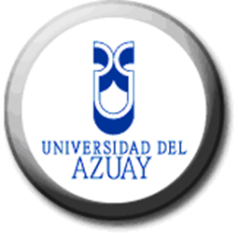 